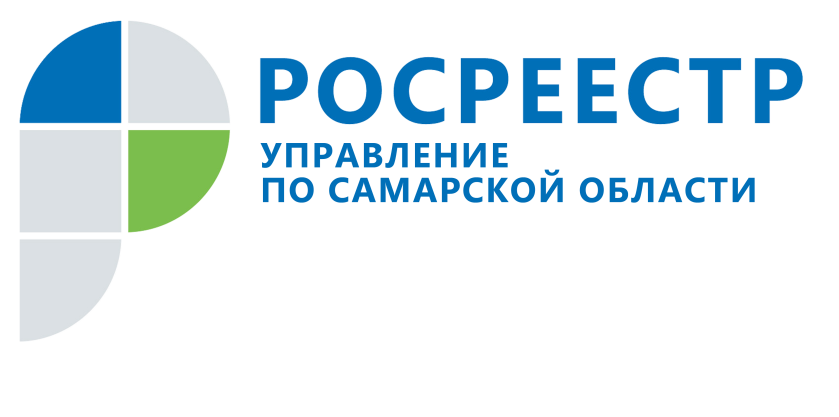 АНОНС07 октября 2019Прямая линия о регистрации договоров участия в долевом строительствеЗаконодательство в сфере регистрации договоров участия в долевом строительстве (ДДУ) изменилось. Для жителей региона, планирующих приобрести «долевку», Управление Росреестра по Самарской области проводит «прямую линию», в ходе которой можно узнать о новом порядке регистрации ДДУ и составе документов, необходимых застройщику для регистрации ДДУ, а также получить информацию о том, как проверить, насколько благонадежен застройщик и какие механизмы защиты средств дольщиков на сегодня предусмотрены.  Задавайте вопросы начальнику отдела регистрации договоров участия в долевом строительстве Управления Росреестра по Самарской области Сергею Александровичу Лазареву 16 октября с 10.30 до 11.30 по телефону (846) 33-22-555. Контакты для СМИ:Ольга Никитина, помощник руководителя Управления Росреестра(846) 33-22-555, 8 927 690 73 51, pr.samara@mail.ru